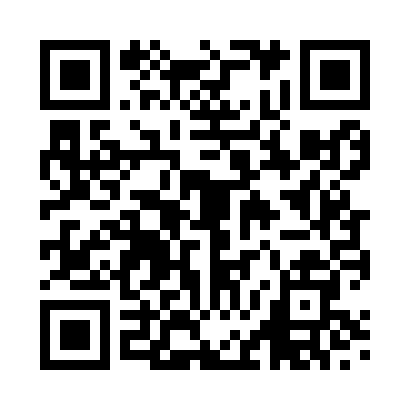 Prayer times for Sandhaven, Aberdeenshire, UKMon 1 Jul 2024 - Wed 31 Jul 2024High Latitude Method: Angle Based RulePrayer Calculation Method: Islamic Society of North AmericaAsar Calculation Method: HanafiPrayer times provided by https://www.salahtimes.comDateDayFajrSunriseDhuhrAsrMaghribIsha1Mon2:434:141:127:0410:1111:412Tue2:434:151:127:0410:1011:413Wed2:444:161:137:0410:0911:414Thu2:454:171:137:0310:0811:405Fri2:454:181:137:0310:0811:406Sat2:464:191:137:0310:0711:407Sun2:474:201:137:0210:0611:398Mon2:474:221:137:0210:0511:399Tue2:484:231:147:0210:0411:3810Wed2:494:241:147:0110:0211:3811Thu2:504:261:147:0110:0111:3712Fri2:514:271:147:0010:0011:3713Sat2:514:291:146:599:5911:3614Sun2:524:311:146:599:5711:3515Mon2:534:321:146:589:5611:3516Tue2:544:341:146:579:5411:3417Wed2:554:361:156:579:5311:3318Thu2:564:371:156:569:5111:3319Fri2:574:391:156:559:4911:3220Sat2:584:411:156:549:4811:3121Sun2:594:431:156:539:4611:3022Mon2:594:451:156:529:4411:2923Tue3:004:461:156:519:4211:2824Wed3:014:481:156:509:4011:2725Thu3:024:501:156:499:3811:2626Fri3:034:521:156:489:3611:2527Sat3:044:541:156:479:3411:2428Sun3:054:561:156:469:3211:2329Mon3:064:581:156:459:3011:2230Tue3:075:001:156:449:2811:2131Wed3:085:021:156:429:2611:20